2123 EAST WASHINGTON HIGHWAY   •    MONTICELLO, FLORIDA 32344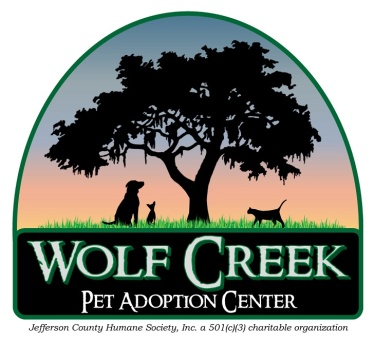 PHONE (850) 342-0244    •    EMAIL – ADMIN@JEFFERSONHUMANE.ORGWEDNESDAY – MONDAY 8:00 AM – 5:00 PM    •    CLOSED TUESDAYSFOSTER APPLICATIONThank you for your interest in becoming a foster for Wolf Creek Pet Adoption Center. The information on this form will help us determine your suitability for our foster program. Please print your responses clearly and make sure all provided information is correct as we cannot process incomplete or illegible applications.Personal InformationPersonal VeterinarianAnimal Experience & Interest InformationHousehold InformationPersonal Pet InformationAdoptable Animal Foster ParentsMedically Not Adoptable Animal Foster ParentsOrphaned/Infant Animal Foster ParentsIn signing this application, I understand and agree to the following:I attest that all of the information I have provided on this application is true. I agree to serve as a productive member of the foster program. I understand that any foster animal(s) remain the sole property of WCPAC until the adoption contract has been completed and approved, and the adoption fee has been collected. I understand that WCPAC may remove a foster animal from the home of a foster parent at any time if WCPAC deems it to be in the animal’s best interest.I agree that if my foster animal requires medical attention, I will notify Wolf Creek Pet Adoption Center (WCPAC) before taking the animal(s) to the vet. I understand that if I seek veterinary care for a foster animal without pre-approval from WCPAC, I will not be reimbursed for any expenses I incur. I understand that I must transport the animal(s) to the WCPAC facility when required for scheduled vaccines, worming, heartworm and flea preventative, etc. I understand that I must transport and drop off animal(s) at the WCPAC facility the day before scheduled appointments so that WCPAC employees can transport the animal(s) to the veterinarian.I verify that I am volunteering my time without any expectation that I will be compensated for the hours I work as a foster volunteer. I agree to hold harmless Wolf Creek Pet Adoption Center, Jefferson County Humane Society and any of its employees, directors, and insurance carriers from all actions, claims of every nature, damages, or judgments in matters relating to my services as a WCPAC foster volunteer. This includes, but is not limited to, personal injury._______________________________________________________________________________    ________________________Applicant’s Signature									    DateFOR OFFICE USE ONLYNAMENAMENAMENAMEDATE OF BIRTHDATE OF BIRTHADDRESSADDRESSADDRESSADDRESSADDRESSAPTCITYCITYSTATESTATESTATEZIPHOME PHONE(             )WORK PHONE(             )WORK PHONE(             )WORK PHONE(             )CELL PHONE(             )CELL PHONE(             )EMAIL ADDRESSEMAIL ADDRESSEMAIL ADDRESSEMPLOYEREMPLOYEREMPLOYERDRIVER’S LICESNSE INFORMATIONSTATE OF ISSUE:                                                DL NUMBER:                                                                 DL EXPIRATION DATE:DRIVER’S LICESNSE INFORMATIONSTATE OF ISSUE:                                                DL NUMBER:                                                                 DL EXPIRATION DATE:DRIVER’S LICESNSE INFORMATIONSTATE OF ISSUE:                                                DL NUMBER:                                                                 DL EXPIRATION DATE:DRIVER’S LICESNSE INFORMATIONSTATE OF ISSUE:                                                DL NUMBER:                                                                 DL EXPIRATION DATE:DRIVER’S LICESNSE INFORMATIONSTATE OF ISSUE:                                                DL NUMBER:                                                                 DL EXPIRATION DATE:DRIVER’S LICESNSE INFORMATIONSTATE OF ISSUE:                                                DL NUMBER:                                                                 DL EXPIRATION DATE:FAMILY VETERINARIAN NAMEVETERINARIAN PHONE NUMBERMay we contact your veterinarian as a reference?        Yes                No   May we contact your veterinarian as a reference?        Yes                No   Are the records in your name?        Yes                No         If no: what name is on the records?Are the records in your name?        Yes                No         If no: what name is on the records?Do you have any prior animal experience?    Yes                No      If yes, please describe where and what type:Do you have any prior foster experience?      Yes                No      If yes, please describe where and what type:Do you plan to assist in finding an adoptive home for your foster pets?   Yes        No      If yes, please describe how:What type of animals would you like to foster? (check all that apply)       Adoptable dogs                                                                             Adoptable cats      Orphaned infant dogs                                                                   Orphaned infant cats      Mother dog with infants                                                              Mother cats with infants       Medical dogs                                                                                 Medical Cats      Behavioral dogs                                                                             Behavioral catsTYPE OF DWELLING House     Apartment     Townhouse     Mobile HomeTYPE OF DWELLING House     Apartment     Townhouse     Mobile HomeDo you rent or own your residence? Own      RentDo you rent or own your residence? Own      RentLENGTH OF RESIDENCE AT CURRENT ADDRESSLENGTH OF RESIDENCE AT CURRENT ADDRESSDo you plan on moving within the next year? No         Yes     If yes, when?Do you plan on moving within the next year? No         Yes     If yes, when?LANDLORD’S NAMELANDLORD’S NAMELANDLORD’S PHONELANDLORD’S PHONENUMBER OF ADULTS IN THE HOMENUMBER OF CHILDREN IN THE HOMENUMBER OF CHILDREN IN THE HOMEAGES OF CHILDREN IN THE HOMEMy foster pet should get along with:     Dogs      Cats      Rabbits      Ferrets      Farm animals      ChildrenMy foster pet should get along with:     Dogs      Cats      Rabbits      Ferrets      Farm animals      ChildrenMy foster pet should get along with:     Dogs      Cats      Rabbits      Ferrets      Farm animals      ChildrenMy foster pet should get along with:     Dogs      Cats      Rabbits      Ferrets      Farm animals      ChildrenMy foster pet will spend most of its time: Inside – Free Roam     Inside – Crated     Outside – Free Roam     Outside – Fenced    Outside – Chained/TetheredMy foster pet will spend most of its time: Inside – Free Roam     Inside – Crated     Outside – Free Roam     Outside – Fenced    Outside – Chained/TetheredMy foster pet will spend most of its time: Inside – Free Roam     Inside – Crated     Outside – Free Roam     Outside – Fenced    Outside – Chained/TetheredMy foster pet will spend most of its time: Inside – Free Roam     Inside – Crated     Outside – Free Roam     Outside – Fenced    Outside – Chained/TetheredDo you have a fenced yard?    No      Yes     If yes, what type and height is your fence?Do you have a fenced yard?    No      Yes     If yes, what type and height is your fence?Do you have a fenced yard?    No      Yes     If yes, what type and height is your fence?Do you have a fenced yard?    No      Yes     If yes, what type and height is your fence?Does your yard have shelter?      No     Yes    If yes, what type of shelter?Does your yard have shelter?      No     Yes    If yes, what type of shelter?Does your yard have shelter?      No     Yes    If yes, what type of shelter?Does your yard have shelter?      No     Yes    If yes, what type of shelter?How long will your foster pet be left alone on weekdays?How long will your foster pet be left alone on weekends?How long will your foster pet be left alone on weekdays?How long will your foster pet be left alone on weekends?How long will your foster pet be left alone on weekdays?How long will your foster pet be left alone on weekends?How long will your foster pet be left alone on weekdays?How long will your foster pet be left alone on weekends?May we visit your home to verify the information you have provided?     Yes     NoMay we visit your home to verify the information you have provided?     Yes     NoMay we visit your home to verify the information you have provided?     Yes     NoMay we visit your home to verify the information you have provided?     Yes     NoWill you contact Wolf Creek Pet Adoption Center if you are unable to keep your foster animal?     Yes     NoWill you contact Wolf Creek Pet Adoption Center if you are unable to keep your foster animal?     Yes     NoWill you contact Wolf Creek Pet Adoption Center if you are unable to keep your foster animal?     Yes     NoWill you contact Wolf Creek Pet Adoption Center if you are unable to keep your foster animal?     Yes     NoLIST THE NUMBER OF EACH TYPE OF PET YOU CURRENTLY HAVEDOGS                                                  CATS                                          OTHER(please specify type)LIST THE NUMBER OF EACH TYPE OF PET YOU CURRENTLY HAVEDOGS                                                  CATS                                          OTHER(please specify type)LIST THE NUMBER OF EACH TYPE OF PET YOU CURRENTLY HAVEDOGS                                                  CATS                                          OTHER(please specify type)LIST THE NUMBER OF EACH TYPE OF PET YOU CURRENTLY HAVEDOGS                                                  CATS                                          OTHER(please specify type)PLEASE DESCRIBE EACH OF YOUR CURRENT PETS BELOW(continue on another sheet of paper if necessary)PLEASE DESCRIBE EACH OF YOUR CURRENT PETS BELOW(continue on another sheet of paper if necessary)PLEASE DESCRIBE EACH OF YOUR CURRENT PETS BELOW(continue on another sheet of paper if necessary)PLEASE DESCRIBE EACH OF YOUR CURRENT PETS BELOW(continue on another sheet of paper if necessary)BREED/NAMEAGE                                                          months                              yearsSEX intact male         neutered male intact female      spayed femaleDATE OF LAST VACCINESBREED/NAMEAGE                                                          months                              yearsSEX intact male         neutered male intact female      spayed femaleDATE OF LAST VACCINESBREED/NAMEAGE                                                          months                              yearsSEX intact male         neutered male intact female      spayed femaleDATE OF LAST VACCINESBREED/NAMEAGE                                                          months                              yearsSEX intact male         neutered male intact female      spayed femaleDATE OF LAST VACCINESBREED/NAMEAGE                                                          months                              yearsSEX intact male         neutered male intact female      spayed femaleDATE OF LAST VACCINESBREED/NAMEAGE                                                          months                              yearsSEX intact male         neutered male intact female      spayed femaleDATE OF LAST VACCINESIf you own any unaltered pets please describe the reason for not having your pet sterilized:If you own any unaltered pets please describe the reason for not having your pet sterilized:If you own any unaltered pets please describe the reason for not having your pet sterilized:If you own any unaltered pets please describe the reason for not having your pet sterilized:If you are fostering an adoptable animal, is the animal able to accompany you in your free time (i.e. to the park, on walks, in public areas, etc.)?      Yes         NoIf you are fostering an adoptable animal, is the animal able to accompany you in your free time (i.e. to the park, on walks, in public areas, etc.)?      Yes         NoIf you are fostering an adoptable animal, is the animal able to accompany you in your free time (i.e. to the park, on walks, in public areas, etc.)?      Yes         NoDo you possess basic obedience training knowledge (i.e. leash walking, basic commands, housebreaking) Yes          NoDo you possess basic obedience training knowledge (i.e. leash walking, basic commands, housebreaking) Yes          NoDo you possess basic obedience training knowledge (i.e. leash walking, basic commands, housebreaking) Yes          NoNUMBER OF ADULTS IN THE HOMENUMBER OF CHILDREN IN THE HOMEAGES OF CHILDREN IN THE HOMEHow do you housetrain an animal?How do you housetrain an animal?How do you housetrain an animal?When is it appropriate to physically discipline an animal?When is it appropriate to physically discipline an animal?When is it appropriate to physically discipline an animal?Would you be able to foster an animal with behavioral issues?     Yes      NoIf yes, please check the behavioral issues that you would be comfortable with: House soiling      Fear      Food Aggression      Animal Dominance      Possession AggressionWould you be able to foster an animal with behavioral issues?     Yes      NoIf yes, please check the behavioral issues that you would be comfortable with: House soiling      Fear      Food Aggression      Animal Dominance      Possession AggressionWould you be able to foster an animal with behavioral issues?     Yes      NoIf yes, please check the behavioral issues that you would be comfortable with: House soiling      Fear      Food Aggression      Animal Dominance      Possession AggressionHave you ever cared for sick or injured animals before?    Yes      NoIf yes, in what capacity?	Have you ever administered medication to animals before?      Yes      NoIf yes, please check all that you have administered:  Pills      Suspension      Fluids      Sprays      Dips      TopicalsIf you own other animals, are you able to separate your foster animal from your resident animals if needed? Yes      NoIf yes, how?Are you able to take an animal that may be contagious to you or other animals? (i.e. ringworm, sarcoptic mange?) Yes      NoHave you ever bottle-raised an animal before?      Yes      NoWhat type of animal?How many?How often did you feed it/them?Did they survive?What are the steps of feeding a newborn kitten or puppy?Is the infant able to accompany you to work or school?      Yes      No      OccasionallyPROPERTY APPRAISER VERIFIED       Yes      No      UnavailablePROPERTY APPRAISER VERIFIED       Yes      No      UnavailableLANDLORD APPROVED      Yes      No      Unable to contactLandlord Requirements: LANDLORD APPROVED      Yes      No      Unable to contactLandlord Requirements: APPLICATION STATUS      Approved                                             Denied   -   Reason denied:APPLICATION STATUS      Approved                                             Denied   -   Reason denied:FOSTER COORDINATOR SIGNATUREDATE OF APPLICATION DECISION